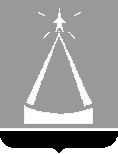 ГЛАВА  ГОРОДСКОГО  ОКРУГА  ЛЫТКАРИНО  МОСКОВСКОЙ  ОБЛАСТИРАСПОРЯЖЕНИЕ19.03.2020 № 90-рг.о. ЛыткариноО назначении контрактного управляющегоВ соответствии с частью 2 статьи 38 Федерального закона от 05.04.2013 №44-ФЗ «О контрактной системе в сфере закупок товаров, работ, услуг для обеспечения государственных и муниципальных нужд»:1. Назначить с 19 марта 2020 года контрактным управляющим Администрации городского округа Лыткарино Трещинкина Владимира Сергеевича – заместителя Главы Администрации городского округа Лыткарино.2.    Признать утратившими силу: 2.1. пункт 1 распоряжения Главы города Лыткарино от 07.12.2016 №193-р «О назначении контрактного управляющего»;2.2. распоряжение Главы городского округа Лыткарино от 04.03.2019 №54-р «О внесении изменений в распоряжение Главы города Лыткарино от 07.12.2016 №193-р «О назначении контрактного управляющего»».3. Директору МКУ «Комитет по торгам города Лыткарино» (Д.С. Дорофеева) обеспечить размещение настоящего распоряжения на официальном сайте города Лыткарино в сети Интернет.4. Контроль за исполнением настоящего распоряжения оставляю за собой.                                                                                                               Е.В. Серёгин